Lista 101)	Num redutor de velocidades tipo parafuso sem-fim, para o eixo do sem-fim e para o eixo da coroa pede-se:	a) selecionar os rolamentos adequados, justificando;	b) escolher as fixações axiais e radiais, bem como os ajustes radiais, justificando;	c) desenhar os dois eixos e seus mancais.2)	Na figura ao lado pede-se:	a) comentar a escolha dos tipos de rolamentos usados;	b) comentar as fixações axiais e radiais;	c) escolher os ajustes.3)	Idem para abaixo:4)	Idem para a figura: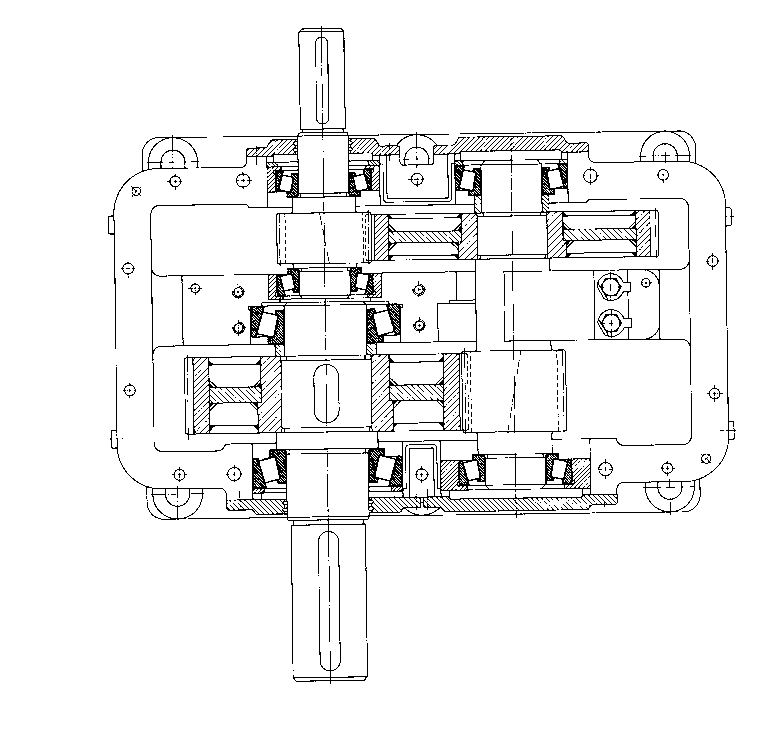 5) Idem para a figura abaixo (Figura 24.11 do G. Niemann)Resolução da lista 10EXERCÍCIO 1   a)  Seleção de rolamentos                          Inserir Figura  24.8	A seleção de rolamentos é feita segundo uma série de quesitos conforme a tabela abaixo. É interessante  notar que a escolha adequada  pressupõe um bom conhecimento  do funcionamento  do conjunto mecânico com o qual se trabalha. Também é bom que se diga que as soluções não são únicas.	Os fatores mais limitantes neste caso estão assinalados em negrito na tabela acima e levam à escolha do seguinte:Eixo do sem fim:	Mancal Direito : rolamento de contacto angular (para suportar altas cargas axiais) com dupla carreira de esferas (para suportar reversão). 	Mancal Esquerdo: rolamento rígido de esferas pois este mancal somente vai suportar carga radial, que é média. Eixo da coroa:	Mancal Direito : rolamento rígido de esferas pode suportar carga radial relativamente alta e deve ser a primeira opção. Entretanto , na fase de cálculos de verificação, podemos chegar à conclusão que ele é insuficiente, passando para rolamento de rolos cilíndricos, por exemplo. Isto quer dizer que a seleção é sempre preliminar, devendo ser confirmada pelos cálculos. Também é interessante observar que a escolha default recai sempre sobre rolamento rígido de esferas porque é o mais comum e barato. 	Mancal Esquerdo: idêntico ao mancal direito. b) Fixações axial e radialFixação axial :	A regra básica é fixar-se axialmente um mancal e deixar livre o outro para permitir dilatação térmica. É razoavelmente óbvio que o mancal fixo é aquele que deve suportar o esforço axial, o mancal livre deve ser o outro. Também é normal deixar livre o anel (externo ou interno) que possuir ajuste radial tendendo a folga.Eixo do sem fim	Mancal Direito ( contacto angular) : anel interno fixo no eixo com fixação sem folga (evitar problemas com reversão), portanto devem-se evitar aqui anéis elásticos. anel externo fixo na carcaça.	Mancal Esquerdo : anel interno fixo no eixo, podendo serem usados anéis elásticos. anel externo livre.Eixo da coroa	Em tese deve-se usar solução similar ao caso anterior. Algumas observações podem ser feitas, porém. Quando não há forças axiais ( ou quando são muito baixas) é comum dispensar a fixação axial, deixando esta função para o próprio ajuste radial. A solução segura (mas um pouco mais cara) é sempre usar uma fixação axial, no mínimo um anel elástico. 	Entretanto, no caso da figura acima ( fig 24.8 do G. Niemann), o  projetista adotou um solução não convencional. Para iniciar, os mancais estão assentados sobre tampas removíveis, o que impõe dificuldades de usinar os assentos com a precisão de forma ( desalinhamentos) requerida e a necessidade de se usar pinos guia nas tampas. Além disto, a solução da fixação foi duplo bloqueio axial o que, apesar de baixo custo, é o caso usado para mancais próximos e alta necessidade de rigidez axial. Aparentemente não há razão para isto.Fixação radial :	Talvez a melhor denominação seria  “ajuste radial “ em vez de fixação. A regra básica é adotar-se ajuste indeterminado tendendo a folga para carga estacionária em relação ao anel e tendendo a interferência no caso de carga giratória ( consultar capítulo de Ajustes Radiais do Manual SKF).Eixo do sem fim(*) folga maior para permitir dilatação térmica.Eixo da coroaLista 111)  É necessário dimensionar os mancais de rolamentos de um eixo de acordo com os dados abaixo. Foram escolhidos rolamentos rígidos de esferas para ambos os mancais, sendo que o esquerdo é bloqueado e o direito é livre. Pede-se :Dimensionar os rolamentosEscolher o óleo e método de lubrificaçãoVerificar nmaxCalcular momentos de atritoEscolher vedadoresFazer desenho dos mancais.                                Dados :                              			        Mancal Direito          	Mancal EsquerdoForça radial			   	8000 [N]              	        6000 [N]Força axial (sentido único para                      esquerda)	                   	 0                 		        3000 [N]Diâmetro do assento no eixo  d = 	   40 [mm]		            40 [mm]Máquina de uso intermitenteTemperatura de serviço  t = 60 Direção das forças bem definidas.Lubrificação e montagem confiáveis.Não há desbalanceamento.Eixo de rotação contínua de 200 [rpm] e em  funcionamento tem vibrações médias e choques ocasionais leves.2)  Dobrando-se as cargas axiais e radiais do exercício 1 , como ficará o dimensionamento?Resolução da lista 11EXERCÍCIO 1a) Valor das cargas       Fatores que influenciam na escolha de fexistência de incerteza no valor das cargas (choques);direção das cargas bem definidas;montagem e lubrificação;não há desbalanceamento e a rotação é baixa;temperatura média (são consideradas temperaturas altas aquelas acima de 100).Por isso,  foi escolhido um valor de  f = ( 3,0) = 1,5  no meio da faixa. Temos então os seguintes valores das cargas para fins de cálculo:                     	 	         D  (direito)                            E (esquerdo)		Fr                12000 [N]                               9000  [N]		Fa                        0                                      4500  [N]b) Dimensionamento Estático  	Como existem choques é necessário o dimensionamento estático.Carga Estática Equivalente	Para mancais rígidos de esferas temos na  pg 184,  catálogo SKF:		= 0,6   e   = 0,5   se    ( isto é, se  )		                           se <   ( isto é, se  )Mancal D   -  = , portanto  = 12000 [N]Mancal E   -   = 0,69000 + 0,54500 = 7650 <, portanto  = = 9000 [N]	Na verificação precisamos ter :.  . Temos as seguintes condições para determinação de  (tabela 9, pg 53,  do catálogo SKF)rolamento em rotação contínua;giro silencioso normal;rolamento de esferas com vibração normal.assim adotamos = 1,0 Verificação dos rolamentos pela capacidade estática ( ver lista anterior para seleção de rolamentos)	Como iremos adotar os dois mancais iguais, tomaremos os dados do mais solicitado:			rolamento rígido de esferas = 12000 [N]d = 40 [mm],Pelo catálogo da SKF encontramos o rolamento rígido de esferas 6208 , pg 190, de características:	d = 40 [mm] ;    D = 80 [mm ]  ;    C = 30700 [N]  e    = 19000 [N]  >  .s0  OK!!c) Dimensionamento Dinâmico DiretoCarga dinâmica equivalente	para rolamentos rígidos de esferas temos :			X = 1,0 e Y = 0,0          , se e    ;			X e Y retirados da tabela pag. 185   , se > e.			“e”   é função de     obtido neste caso na tabela da pag. 185 do catálogoMancal D  -  Como não temos força axial   [N]Mancal E  -   Temos , e= 0,37 Temos rolamentos rígidos de esferas individuais e folga normal . Como           x = 0,56 e y = 1,2 e portanto 		 [N]Cálculo da Vida 		 ;  p = 3 para rolamentos rígidos de esferas.para confiabilidade de 90%  = 1,0 ( tabela 6 pg 35)para temperatura de funcionamento < 150.  . Para a obtenção de  entretanto é preciso primeiro obter o óleo a ser usado.Escolha do Óleo	Usamos o diâmetro médio    = 60 [mm] e temos  n = 200 [rpm] . Pelo diagrama 2 da pag. 160 temos a viscosidade necessária nas condições de trabalho . Mas  a temperatura de trabalho é 60. Na temperatura de referência ( 40) esta viscosidade será de , segundo o diagrama 3 da pg 161. Portanto o óleo escolhido deve ter viscosidade mínima de  à  40.  Isto dá o óleo ISO VG220 segundo tabela 7 pg 38 (na prática o óleo pode já estar determinado pelo cálculo das engrenagens !!. No nosso caso , supomos que o óleo acima satisfaça a ambas as situações). O óleo escolhido possui  na temperatura de referência e   nas condições de trabalho (o que se obtem usando o diagrama 3 já referido)		 e pela figura da pag. 39,    = 1,05  	Podemos agora calcular a vida  milhões de rotações ou revoluções [horas]		     milhões de rotações  [horas]   	Vejamos  se  as durações  dos  rolamentos  6208 são  suficientes.  Na  tabela  de vida aconselhável (tabela 4, pg 34) para máquina de uso intermitente L deve ser de 3000 à 8000 horas. Portanto os rolamentos não satisfazem !!! Note-se que escolhemos rolamentos bem acima da necessidade do dimensionamento estático, mas nem assim o dimensionamento dinâmico foi satisfeito. Esta situação pode eventualmente ser contornada neste caso em particular adotando um óleo mais viscoso e assim subindo um pouco o valor de . Entretanto é muito comum isto não ser suficiente e então ficamos adotando vários rolamentos até chegar ao apropriado. Porisso sugerimos um outro procedimento, dado a seguir, para ser usado na verificação da capacidade de carga dinâmica em substituição àquele procedimento dado no item c).d) Dimensionamento Dinâmico Indireto	Neste caso não escolhemos o rolamento baseados em  . Determinamos o rolamento a posteriori.      d1) Estimativa da Capacidade de Carga Dinâmica necessária		 [106 rotações]      e      [horas]	Como anteriormente 	para confiabilidade de 90%  = 1,0 ( tabela 6 pg 35)para temperatura de funcionamento < 150.  .Para que este procedimento seja possível é necessário assumirem-se hipóteses simplificadoras.  Não se tem o rolamento ainda e portanto não se sabe o raio médio e portanto não se sabe qual óleo usar. Assume-se que o óleo usado tenha as características do recomendado e portanto = 1.      d2) Relação  ( )  necessária	Se quisermos a vida necessária de 5000 [horas]  temos que ter 	Da expressão acima tiramos que   necessária :     d3) Capacidade de carga dinâmica mínima necessária	Adotaremos aqui outra simplificação: a carga dinâmica equivalente P é sempre maior ou igual à força radial. Supomos que    P =  ( no mínimo).  E  se usamos  Pminima  obteremos Cminima  :	  	Mancal direito					        Mancal esquerdo	Devido às várias hipóteses simplificadoras é bom não escolhermos rolamentos com C muito próximos de . Uma escolha tal que é mais segura. Da página 190, como anteriormente, tomamos o rolamento 6408	d = 40 [mm] ;    D = 110 [mm ]  ;    C = 63700 [N]     e    = 36500 [N]  >  . s0  OK!!( portanto satisfaz verificação estática)     d4) Verificação do rolamento escolhido -  Carga equivalente	Agora temos um rolamento escolhido (com mais critério!) e podemos repetir o procedimento dado em c), agora com mais segurança.Mancal E 			Tem-se agora      e como anteriormente e = 0,31 , X=0,56  e  Y=1,4. ComoMancal D 	Como não se tem neste caso força axial         d5) Escolha do óleo.	Usa-se o mesmo procedimento anterior:  = 75 [mm] e temos  n = 200 [rpm] . Pelo diagrama 2 da pag. 160 temos a viscosidade necessária nas condições de trabalho (60) .  e a 40 tem-se . Isto dá o mesmo óleo ISO VG220 segundo tabela 7 pg 38., o qual possui  a 40 e  nas condições de trabalho, como já vimos.		 e pela figura da pag. 39,    = 1,20     d6) Vida dos rolamentos.		 milhões de rotações ou revoluções		 [horas]		 milhões de rotações 		 [horas]	Ambos os rolamentos satisfazem as condições !! Aliás, superam largamente. Isto ocoreu porque entre os rolamentos 6308  e  6408 , há um salto muito grande em termos de C, o que não pode ser evitado.e) Escolha do Método de LubrificaçãoÓleo deverá trabalhar com eixo em baixa rotaçãoTemperatura de trabalho baixa (60 )Eixo horizontalEstas escificações nos levam a escolher como método de lubrificação o banho em óleo sem refrigeração forçada. ( ver pg 157 do catálogo SKF)f) rotação máxima permitidaA rotação máxima permitida é  dada por  nmax perm = f. nmax tabela  . O valor de f é dado no gráfico da pag 65 e nmax tabela = 8000 [rpm] a partir da pg 190, para rolamentos 6408 com lubrificação por óleo   nmax perm  = 0,95 x   8.000 = 7600 [rpm]  >  200 [rpm]  OK!!g) Estimativa do Momento de Atrito	Mancal D  -  	Mancal E  -   ( valores aproximados. Valores mais precisos podem ser obtidos usando-se a teoria da pg 60 do catálogo SKF)h) Escolha dos Vedadores    	Existem diversas soluções possíveis. Os vedadores possuem faixa de temperatura e de velocidades periféricas nas quais eles podem ser aplicados. Como regra geral, para baixas séries de fabricação usam-se gaxetas, e para altas séries o sistema mais eficiente é o de retentores.Estes porém, exigem certos valores de dureza e rugosidade da superfície do eixo com a qual eles tem contato. No item seguinte várias soluções são apresentadas.i) Croqui   	Cada  croqui apresenta uma solução diferente. QuesitosEixo do sem-fimEixo da coroaEspaço disponívelsem limitaçãosem limitaçãoValor da carga axial   -    altaradial  -    médiaaxial   -    baixaradial  -    altaDireção/ sentido de aplicação da cargacom reversãocom reversãoDesalinhamentonãonãoRotaçãomédiabaixaPrecisãonormalnormalFuncionamento silenciosonãonãoRigideznão exigidanão exigidaFacilidade montagem/desmontagemnão exigidanão exigidaCarga Mancal Direito( contacto angular)Mancal Esquerdo(rígido de esferas)AnelExternoestacionáriaAjuste indet.   folga              h6 J7       Ajuste com  folga              h6 H7    (*)AnelInternogiratóriaAjuste indet.   interf.              H7 k6Ajuste indet.   interf.              H7 k6Carga Mancal Direito( rígido de esferas)Mancal Esquerdo(rígido de esferas)AnelExternoestacionáriaAjuste indet.   folga              h6 J7Ajuste indet.   folga              h6 J7AnelInternogiratóriaAjuste indet.   interf.              H7 k6Ajuste indet.   interf.              H7 k6